Centre Number 48239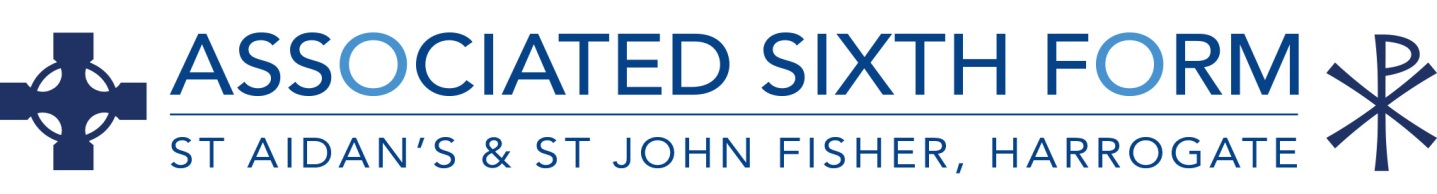 ENQUIRIES AND APPEALS ABOUT RESULTSInformation for candidatesThe following information explains what may happen following an appeal or enquiry about the result of an examination.If your examination centre makes an enquiry about the result of one of your examinations after your subject grade has been issued, there are three possible outcomes:• 	Your original mark is confirmed as correct, and there is no change to your grade• 	Your original mark is raised, so your final grade may be higher than the original grade you received• 	Your original mark is lowered, so your final grade may be lower than the original grade you receivedIn order to proceed with the enquiry about results or appeal, you must sign the form below. This tells the Head of Centre that you have understood what the outcome might be, and that you give your consent to the enquiry or appeal being made.*NB. Priority review of marking is not available for the January exam series.Head of Department signature required if school is paying:I give my consent to the Head of my Examination Centre to make an enquiry about the result of the examination(s) listed above. In giving consent I understand that the final subject grade awarded to me following an enquiry about the result and any subsequent appeal may be lower than, higher than, or the same as the grade which was originally awarded for this subject. I attach a cheque, payable to St Aidan's & St John Fisher Associated Sixth Form, for the fee stated above. (In the case of enquiries made by the school the candidate should still sign below and the Head of Department should sign above to give their consent to the fee being deducted from their capitation budget.) Signed: ……………………………………………………………………………………………		Date: …………………………………….Please Note: If the requested review of marking results in a change to the overall grade then a refund will be given.  No refund is applicable if an increase in your mark does not result in an overall grade change.Please return your completed form and cheque/cash to Mrs Humphrey in the Sixth Form Office at St Aidan's. Forms cannot be accepted without payment.Name:Candidate No:Candidate's school email address:Telephone No:Awarding BodySubjectElement/Unit No.Paper No.(if appropriate)Service required.Please state either:Clerical checkReview of MarkingPriority copy of exam paperReturn of exam paper (ATS)Copy or original of script required.Yes or NoFee payableFor office use only:For office use only:SASJF EAR No:Input Date & Initials:CheckedDate & Initials: